โครงการขลิบหนังหุ้มปลายอวัยวะเพศชายในเยาวชนมุสลิม (ปีงบประมาณ 2562)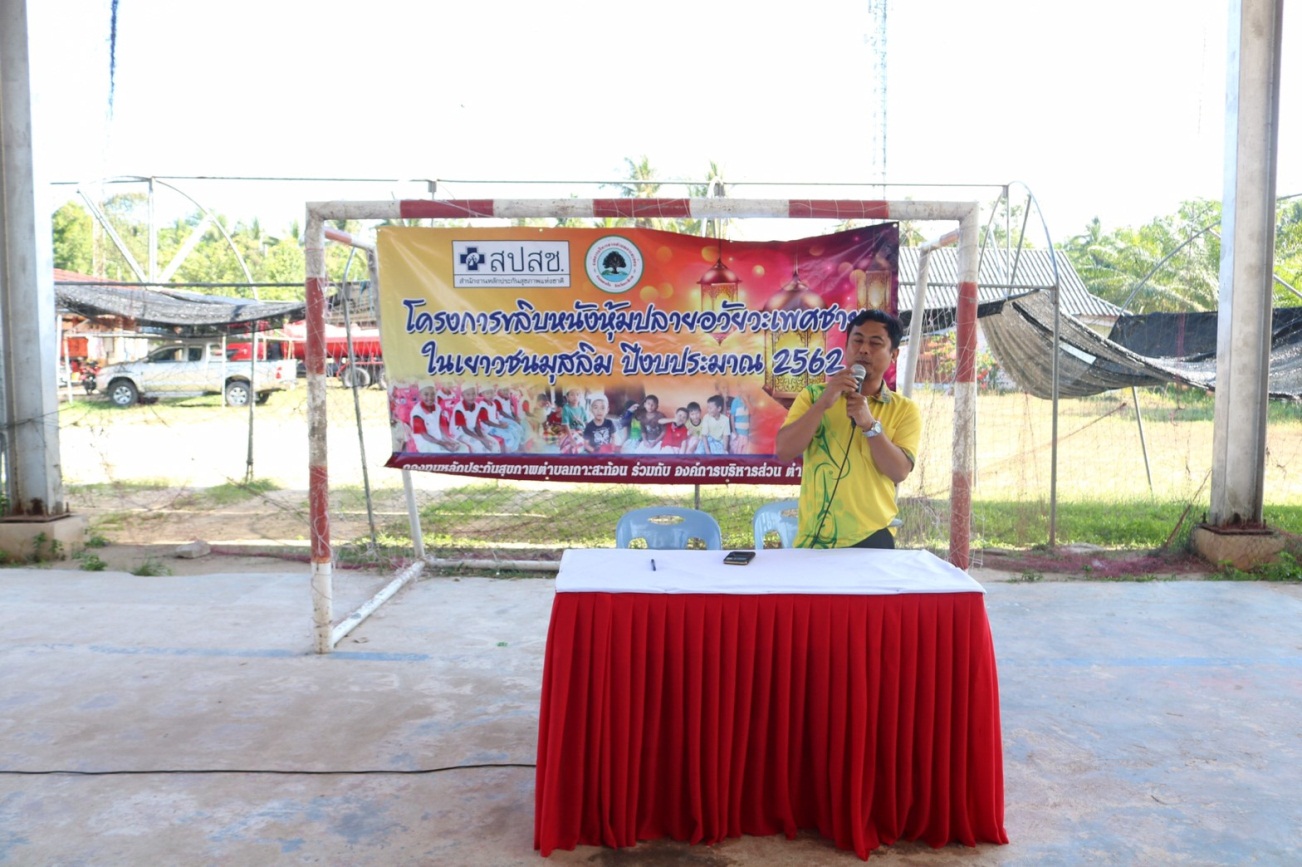 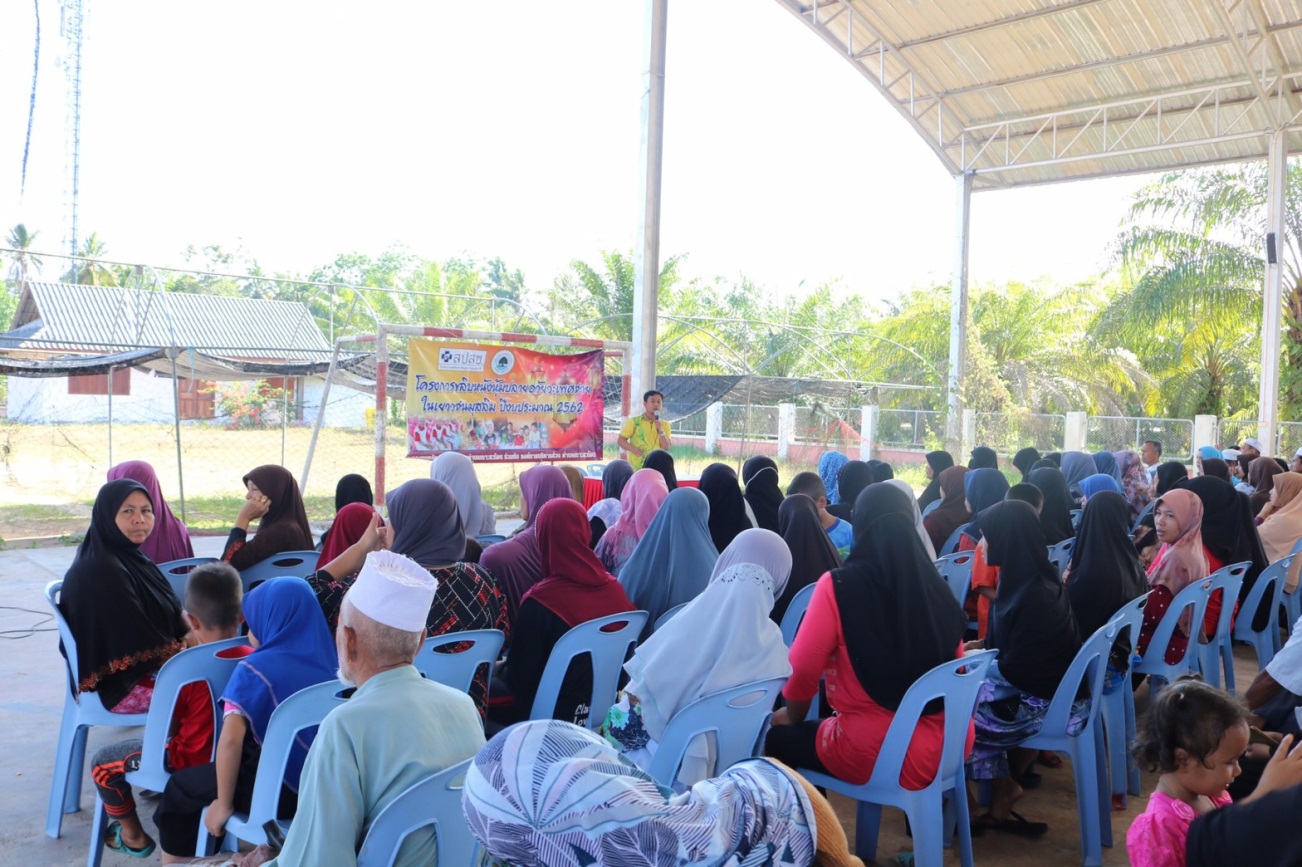 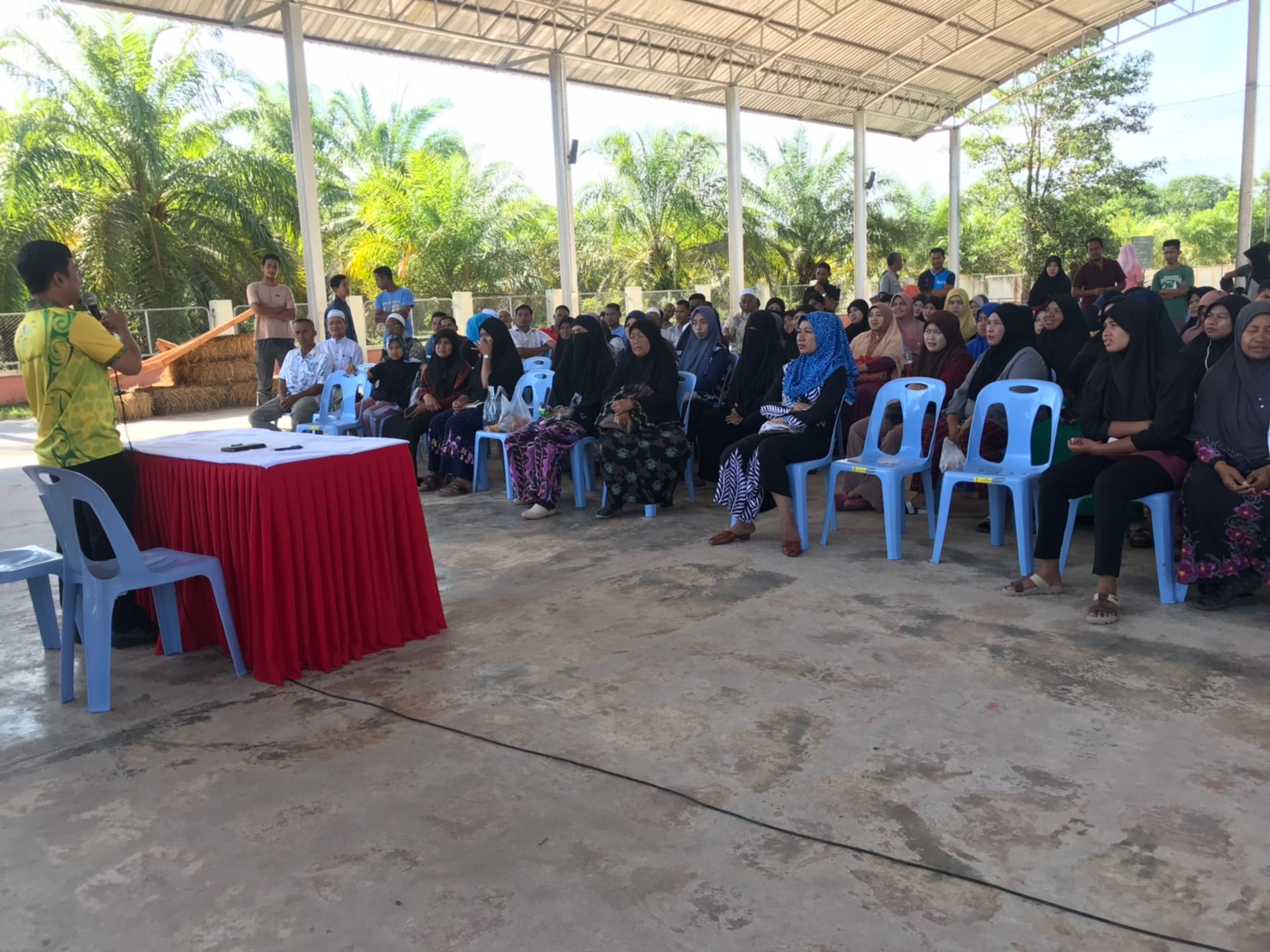 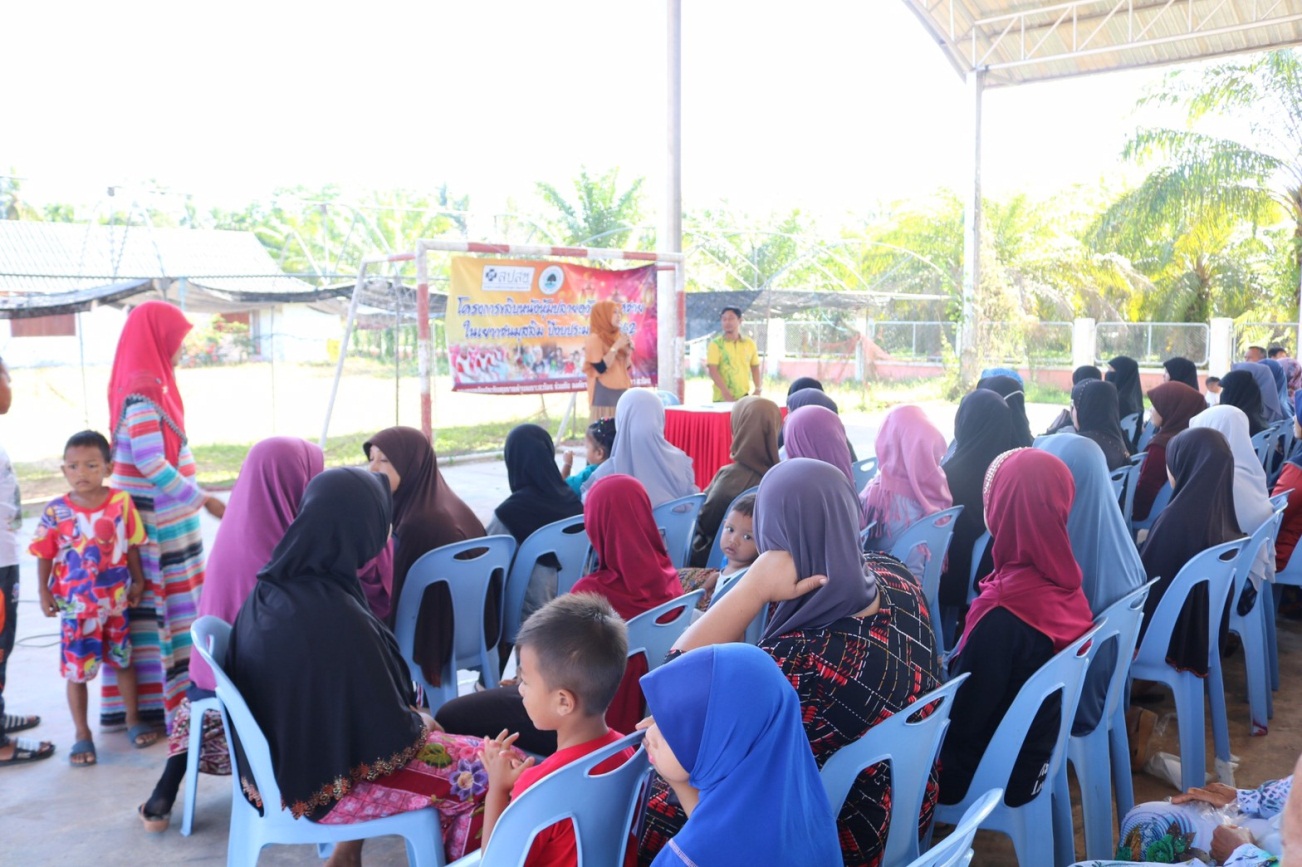 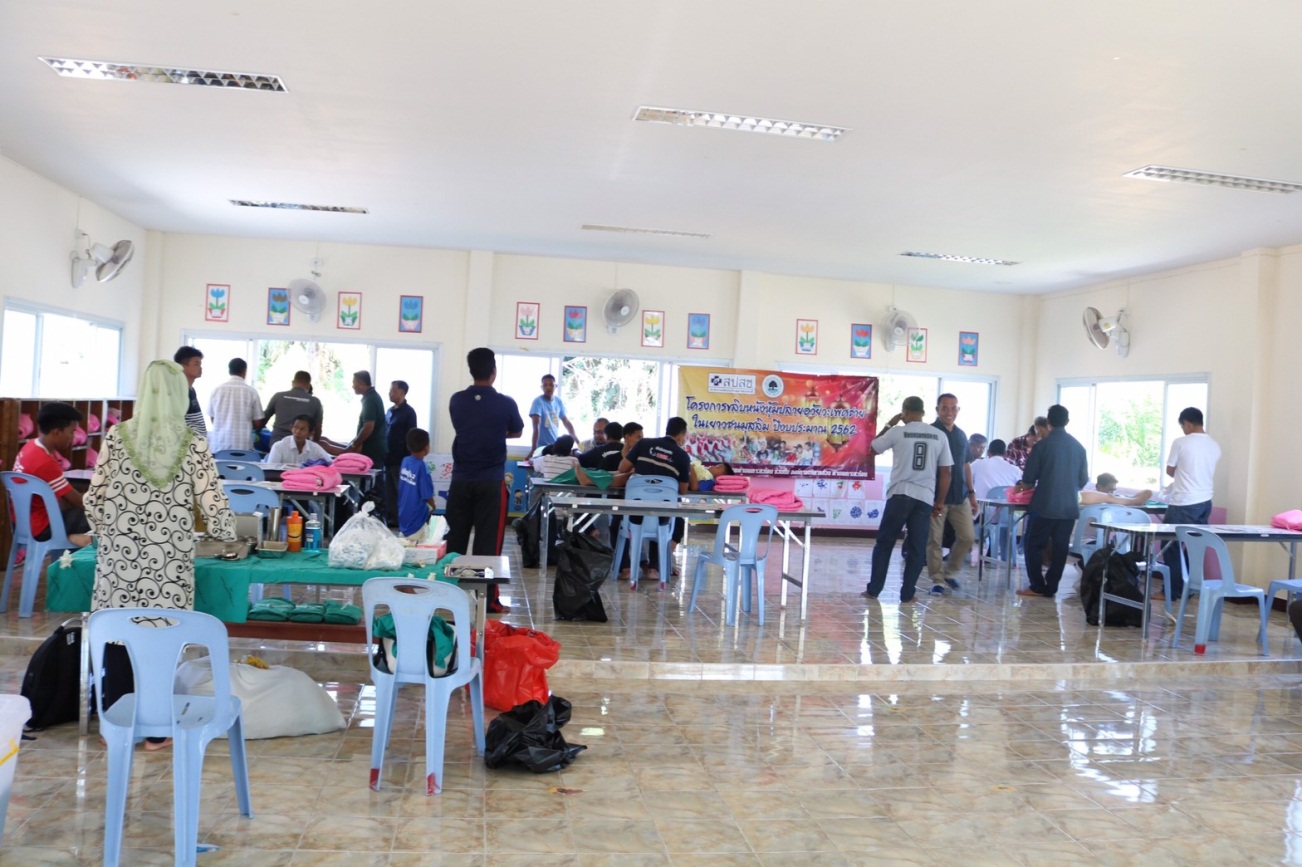 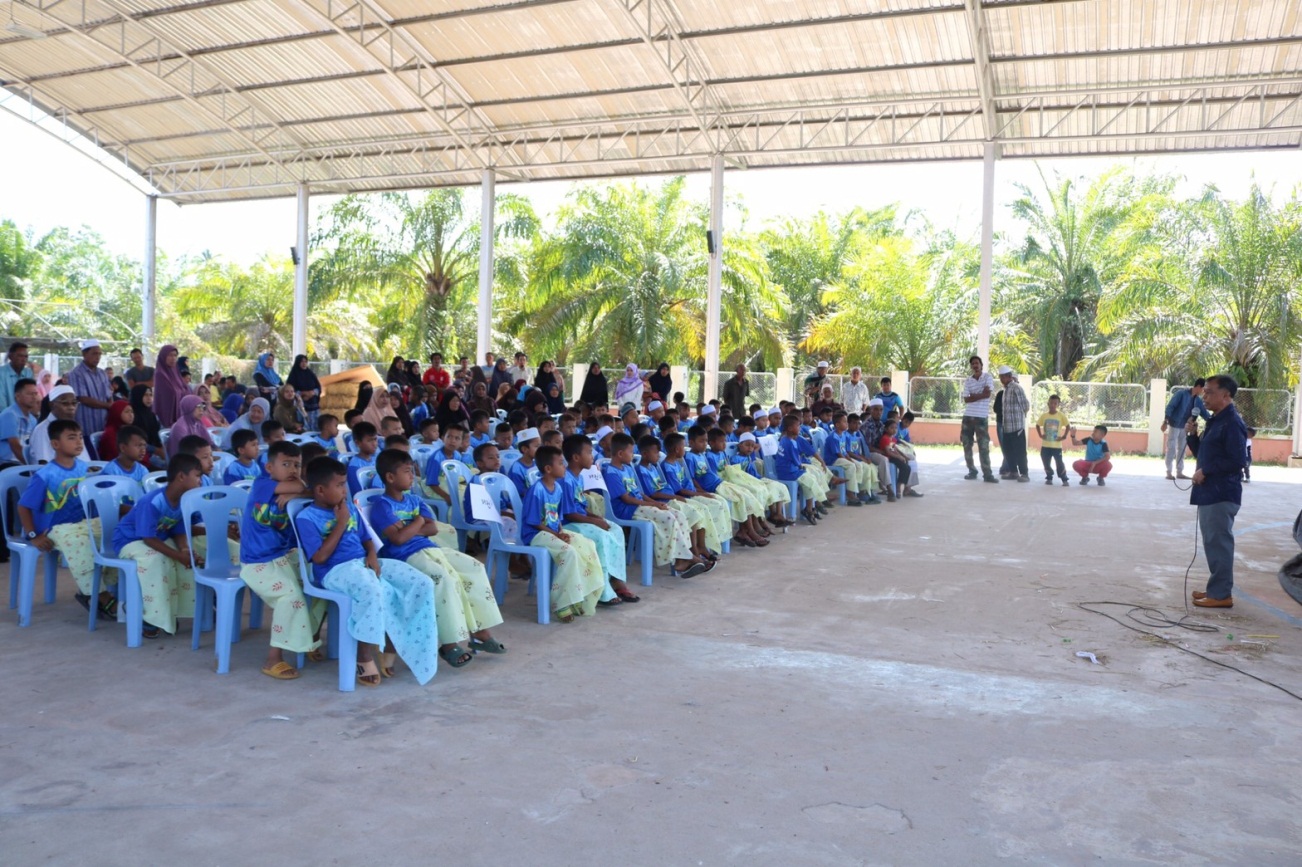 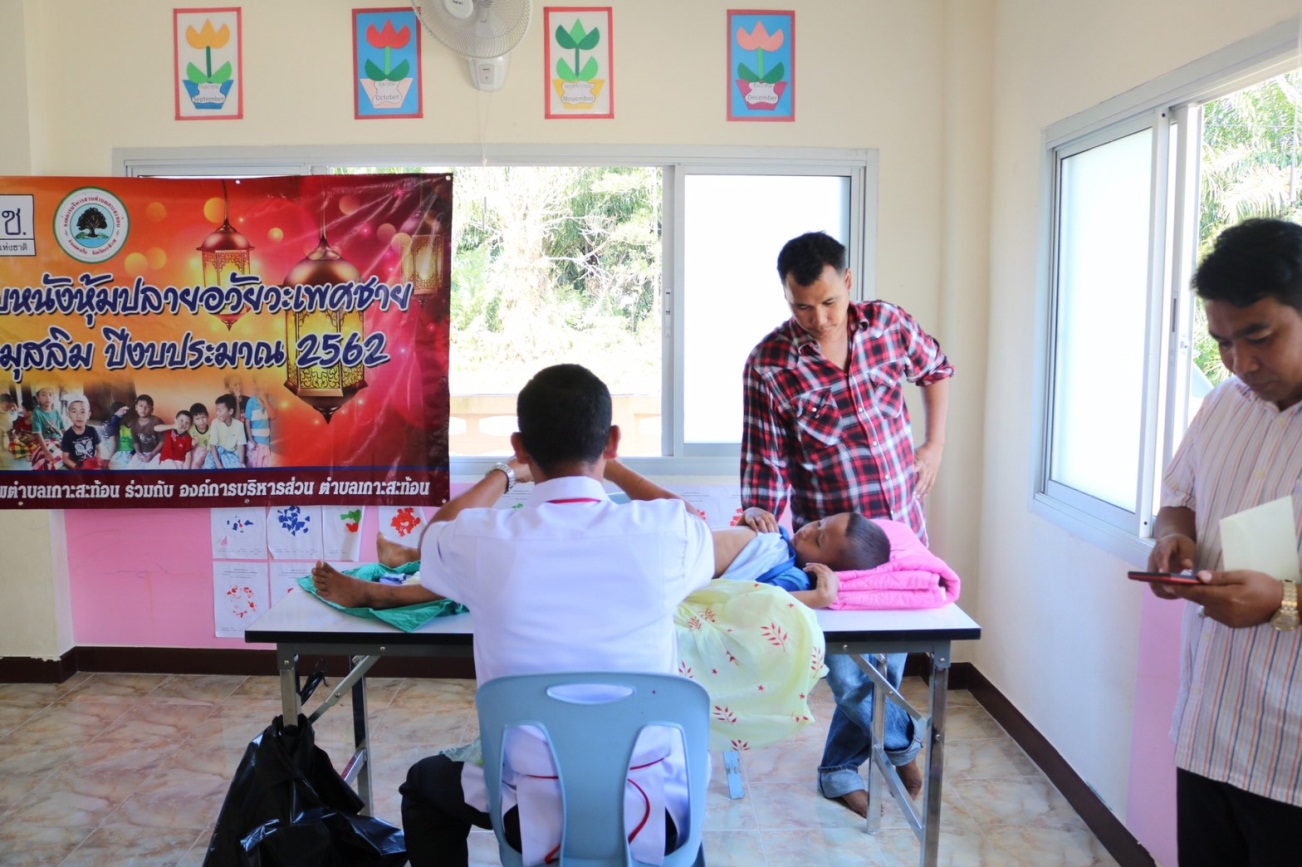 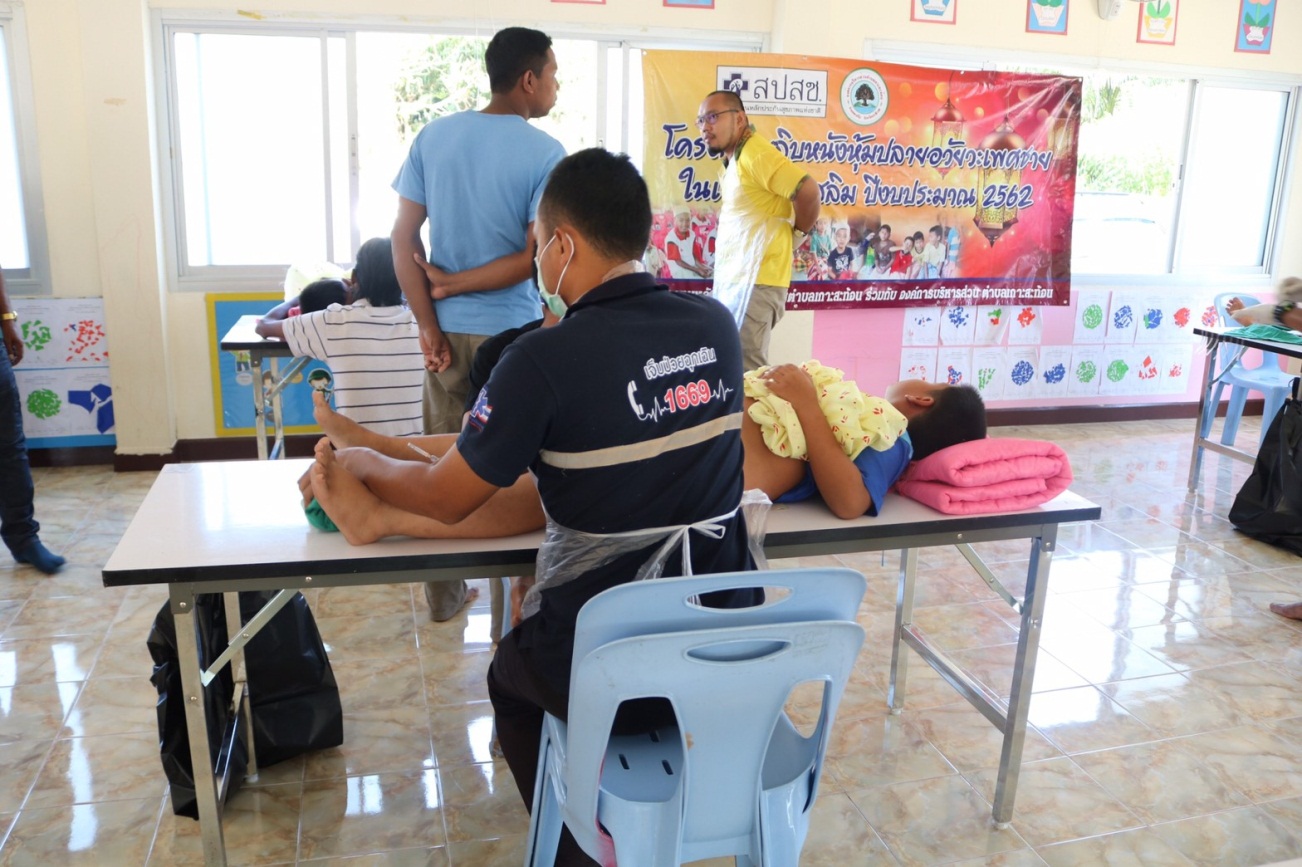 